RAINBOW DAYTeam: AppleHut ExtraTeam: AppleHut ExtraWeek: Wednesday 01-07-2020Numeracy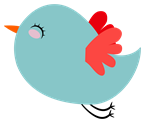 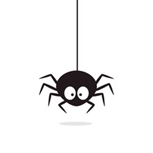 Problem Solving  In my garden I have ants, snails, birds and spiders: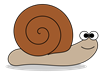 Ants have 6 feetSnails have 1 foot!      Spiders have 8 feet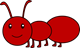 Birds have 2I can see 30 feet and 8 heads. How many of each creature do I have in my garden?Share your solutions on Teams or by email. REMEMBER TO USE LOGIC, MAKE A MODEL IF IT HELPS AND RECORD SYSTEMATICALLY!Under Construction!! 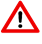 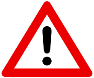 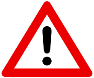 Make a Rainbow SpinnerTo show how white light is made up from a spectrum of coloured light!Rainbow Colour Spinner ExperimentInstruction VideoHEALTH & SAFETY!As with any Science experiment remember to work safely and ask for adult help for cutting etc. if you need to.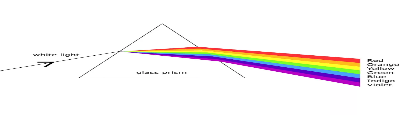 STEM: How does a leaf breathe??? 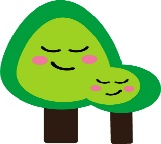 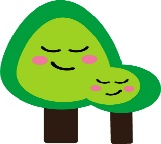 Save this experiment for a sunny day when you have time to observe! 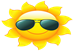 Find instructions using the links below…Do Leaves Breathe Experiment?(Extra ‘Praise’ if you can spot the spelling mistake on this webpage!!)Do Leaves Breathe Experiment guide & explanationDo Plants Breathe Experiment Video.Remember to take photographs to share the results of your experiment!HEALTH & WELLBEING Take a breath…Watch this & use video…Rainbow BreathingOr print off the Triangle Breathing sheet with the grid on the website to guide you.You could try to hold your favourite Garden or Animal Yoga posture whilst Breathing!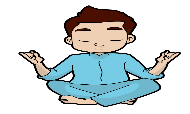 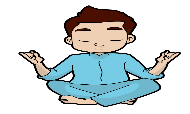 Storytelling Stones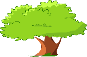 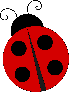 Find some smooth stones or pebbles.Cut out pictures & use PVA glue to stick them on, adding a final layer of glue to varnish them.Or use acrylic paints or permanent felt-tips e.g. Sharpie pens to decorate – these can be varnished with PVA too. You will need stones with characters/settings/problems/events/solutions/other objects e.g. a Rainbow or magic wand….Find a special pouch or box for storage! 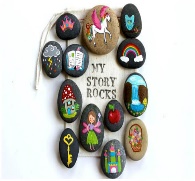 Use the links below for inspiration…. Story Stones - InstructionsHow to Make Story Stones Video    Short video story example…and don’t forget to video & share your stories! Rainbow Languages La Rayuela (Hopscotch) Use the links below to find out how to play… 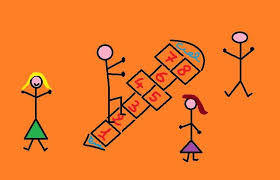 La Rayuela                           La Rayuela in Spanish!Use chalks or sticks to mark out a grid.Teams Bremner & Keenan: Practise numbers to 10 in Spanish. Use the links below to help…Count to 10 in SpanishCount to 10 in Spanish - Forward and Backwards!Team Muir: Can you challenge yourself by writing the Spanish number names, perhaps using larger numbers or counting in tens in Spanish!! Use this link to help… Count to 100 in Spanish!EMPEZAMOS!!